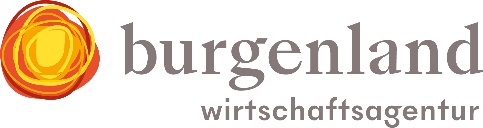 An dieWirtschaftsagentur Burgenland GmbH Marktstraße 37000 EisenstadtTel.:	05/9010-210Fax:	05/9010-2110e-mail: office@wirtschaftsagentur-burgenland.atAntrag auf Förderung von Praktika in touristischen Dienstleistungsbetrieben (2022)(„De-minimis-Beihilfe)Antragstellendes Unternehmen
Angaben zum PraktikumPro Person ist ein eigenes Personenbeiblatt (siehe Anhang) auszufüllen und dem Antrag beizulegen.Angabe der Personalkosten Achtung: Barzahlungen können nicht anerkannt werden – nicht förderbar!)De-minimis-AbfrageDie Gesamtsumme der von einem Unternehmen (inkl. der verbundenen Unternehmen) bezogenen „de-minimis“-Förderungen darf in einem Zeitraum von drei Steuerjahren 200.000 EURO (brutto) bzw. – wenn die Zuwendung nicht in bar erfolgt – ihr Bruttosubventionsäquivalent 200.000 EURO nicht übersteigen. Für Unternehmen, die im Bereich des Straßentransportsektors tätig sind, gilt eine Höchstgrenze von 100.000 EURO an bezogenen „de-minimis“-Förderungen in den letzten drei Steuerjahren. Diese Höchstbeträge gelten für „de-minimis“-Förderungen gleich welcher Art und Zielsetzung und unabhängig davon, ob die von dem Mitgliedstaat gewährte Förderung ganz oder teilweise aus Gemeinschaftsmitteln finanziert wird. Der Zeitraum bestimmt sich nach den Steuerjahren, die für den Antragsteller bzw. die Antragstellerin maßgebend sind.Das antragstellende Unternehmen ist verpflichtet, in den Anträgen entsprechende Angaben über beabsichtigte, laufende oder erledigte Anträge bei anderen Förderstellen oder anderen Rechtsträgern, die dasselbe Unternehmen betreffen, zu machen und diesbezügliche spätere Änderungen mitzuteilen. Erklärung des antragstellenden UnternehmensIch/wir bestätige(n) die Richtigkeit und Vollständigkeit der vorstehenden Angaben und nehmen zur Kenntnis, dass fehlerhafte Angaben zu einer Ablehnung des Förderantrages führen können. Weiters bestätige(n) ich/wir, dass mir/uns die Bestimmungen der Richtlinie für die Förderung von Praktika in touristischen Dienstleistungsbetrieben sowie die zugehörige Rahmenrichtlinie in den derzeit geltenden Fassungen bekannt sind. Ich/Wir verpflichte(n) uns zu deren Einhaltung und nehme(n) zur Kenntnis, dass eine Nichteinhaltung der Bestimmungen zu einer Ablehnung des Förderantrages bzw. zu einer Rückzahlung der Fördermittel führt. Um eine ehestbaldige Erledigung des Antrages durchführen zu können, ersuchen wir Sie, das Antragsformular korrekt und vollständig auszufüllen.____________________________	__________________________________Ort, Datum	antragstellendes Unternehmen	(firmenmäßige Fertigung inkl. Firmenstempel)Erforderliche UnterlagenDie für die Bearbeitung des Ansuchens erforderlichen Unterlagen müssen bis spätestens 30.11.2022 vollständig bei der Wirtschaftsagentur Burgenland GmbH eingelangt sein, andernfalls wird das Ansuchen außer Evidenz genommen!Die Förderstelle behält sich vor, gegebenenfalls zusätzliche Unterlagen nachzufordern, sofern diese zur Beurteilung der Förderwürdigkeit des Projektes erforderlich sind.Soweit im ggst. Formular auf natürliche Personen bezogene Bezeichnungen nur in männlicher Form angeführt sind, beziehen sie sich auf Frauen und Männer in gleicher Weise. Für Rückfragen steht Ihnen unser Team selbstverständlich jederzeit gerne zur Seite:Wirtschaftsagentur Burgenland GmbH 	Wirtschaftsagentur Burgenland GmbH Technologiezentrum	Technologiezentrum (Zweigstelle Güssing)7000 Eisenstadt	7540 Güssingwww.wirtschaftsagentur-burgenland.atTelefax: 05 9010-2110Ansprechpartner	AnsprechpartnerStefan Gabriel, BSc	Rebecca SchweighoferStefan.Gabriel@wirtschaftsagentur-burgenland.at	Rebecca.Schweighofer@wirtschaftsagentur-burgenland.at+43 (0) 5 9010 – 2172	+43 (0) 5 9010 - 2177Erreichbar Di – Do	Erreichbar Mo - FrPERSONENBEIBLATT 
Beiblatt zum Antrag auf Förderung (Pro Person ist ein eigenes Personenbeiblatt auszufüllen und dem Antrag beizulegen. 
Sofern der Praktikant zum Zeitpunkt der Antragstellung noch nicht feststeht, ist das Personenbeiblatt umgehend nachzureichen)____________________________	__________________________________Ort, Datum	antragstellendes Unternehmen	(firmenmäßige Fertigung inkl. Firmenstempel)Vor- und Zuname des Antragstellers / Firmenwortlaut lt. FirmenbuchVor- und Zuname des Antragstellers / Firmenwortlaut lt. FirmenbuchGeschäftsadresseGeschäftsadressePostleitzahl, OrtBezirkRechtsformFirmenbuchnummer/UID-NummerAnsprechpartnerTelefonE-mailE-mailÜberweisung des FörderungsbetragesKontoinhaber:      Kontoführendes Institut:      IBAN:      Anzahl der Praktikanten, für die eine Förderung beantragt wird (max. 2)Sind für diese Maßnahme zusätzliche Förderungen geplant bzw. beantragt?Sind für diese Maßnahme zusätzliche Förderungen geplant bzw. beantragt?Sind für diese Maßnahme zusätzliche Förderungen geplant bzw. beantragt?Sind für diese Maßnahme zusätzliche Förderungen geplant bzw. beantragt?	 JA	 NEINFörderaktion/FörderstellebeantragtgenehmigtBetragBetragNAME Praktikant
(sofern der Name des Praktikanten noch nicht feststeht, bitte N.N. anführen)Geplantes Bruttogehalt je PraktikumsplatzGeplantes Bruttogehalt je PraktikumsplatzNAME Praktikant
(sofern der Name des Praktikanten noch nicht feststeht, bitte N.N. anführen)MonatlichInsgesamtVoraussichtliches GESAMT-Bruttogehalt 
(für alle Praktikanten)Existenz von Unternehmensverflechtungen (Mutter-/Tochtergesellschaften)		JA		NEINExistenz von Unternehmensverflechtungen (Mutter-/Tochtergesellschaften)		JA		NEINWenn JA, bitte sämtliche verbundenen Unternehmen unter Angabe der Beteiligungsquote anführen.Wenn JA, bitte sämtliche verbundenen Unternehmen unter Angabe der Beteiligungsquote anführen.Hat das antragstellende Unternehmen inkl. der verbundenen Unternehmen (= Beteiligungsverhältnis größer als 50 %) im laufenden Wirtschaftsjahr sowie in den beiden vorangegangenen Wirtschaftsjahren (insgesamt 3 Jahre einschließlich des laufenden Jahres) „De-minimis“-Förderungen beantragt, genehmigt oder erhalten?1)Definition siehe Verordnung Nr. 1407/2013 der Kommission für De-minimis-Beihilfen, Art. 2, Abs. 2http://eur-lex.europa.eu/legal-content/DE/TXT/HTML/?uri=CELEX:32013R1407&from=DEHat das antragstellende Unternehmen inkl. der verbundenen Unternehmen (= Beteiligungsverhältnis größer als 50 %) im laufenden Wirtschaftsjahr sowie in den beiden vorangegangenen Wirtschaftsjahren (insgesamt 3 Jahre einschließlich des laufenden Jahres) „De-minimis“-Förderungen beantragt, genehmigt oder erhalten?1)Definition siehe Verordnung Nr. 1407/2013 der Kommission für De-minimis-Beihilfen, Art. 2, Abs. 2http://eur-lex.europa.eu/legal-content/DE/TXT/HTML/?uri=CELEX:32013R1407&from=DEHat das antragstellende Unternehmen inkl. der verbundenen Unternehmen (= Beteiligungsverhältnis größer als 50 %) im laufenden Wirtschaftsjahr sowie in den beiden vorangegangenen Wirtschaftsjahren (insgesamt 3 Jahre einschließlich des laufenden Jahres) „De-minimis“-Förderungen beantragt, genehmigt oder erhalten?1)Definition siehe Verordnung Nr. 1407/2013 der Kommission für De-minimis-Beihilfen, Art. 2, Abs. 2http://eur-lex.europa.eu/legal-content/DE/TXT/HTML/?uri=CELEX:32013R1407&from=DEHat das antragstellende Unternehmen inkl. der verbundenen Unternehmen (= Beteiligungsverhältnis größer als 50 %) im laufenden Wirtschaftsjahr sowie in den beiden vorangegangenen Wirtschaftsjahren (insgesamt 3 Jahre einschließlich des laufenden Jahres) „De-minimis“-Förderungen beantragt, genehmigt oder erhalten?1)Definition siehe Verordnung Nr. 1407/2013 der Kommission für De-minimis-Beihilfen, Art. 2, Abs. 2http://eur-lex.europa.eu/legal-content/DE/TXT/HTML/?uri=CELEX:32013R1407&from=DEHat das antragstellende Unternehmen inkl. der verbundenen Unternehmen (= Beteiligungsverhältnis größer als 50 %) im laufenden Wirtschaftsjahr sowie in den beiden vorangegangenen Wirtschaftsjahren (insgesamt 3 Jahre einschließlich des laufenden Jahres) „De-minimis“-Förderungen beantragt, genehmigt oder erhalten?1)Definition siehe Verordnung Nr. 1407/2013 der Kommission für De-minimis-Beihilfen, Art. 2, Abs. 2http://eur-lex.europa.eu/legal-content/DE/TXT/HTML/?uri=CELEX:32013R1407&from=DE	  JA		  Nein	  JA		  Nein	  JA		  Nein	  JA		  Nein	  JA		  NeinWenn JA, bitte um Angabe der Förderungen.Wenn JA, bitte um Angabe der Förderungen.Wenn JA, bitte um Angabe der Förderungen.Wenn JA, bitte um Angabe der Förderungen.Wenn JA, bitte um Angabe der Förderungen.UnternehmenFörderstelleArt der FörderungFörderungs-summebeantragt, genehmigt, erhalten odergeplant am (tt.mm.jj)Nachfolgend angeführte Beilagen sind zur Bearbeitung bzw. Erledigung Ihres Antrages unbedingt erforderlich:liegt beiwird nachgereichtZwingend erforderliche Unterlagen für die Antragstellung: Firmenmäßig gefertigter u. vollständig ausgefüllter Antrag Zwingend erforderliche Unterlagen für die Auszahlung:Alle Personendatenblätter (Teil des Antrages)An- und Abmeldung des/der Praktikanten bei der ÖGKAnmeldebestätigung/Nachweis für die Teilnahme am Wettbewerb „Best Talent“Zahlungsnachweis des Gehalts/Lohns (= Kontoauszug inkl. Telebanking-Bestandsaufschlüsselung, alternativ kann eine Bankenbestätigung vorgelegt werden)LohnzettelAntragstellendes Unternehmen (Firmenstempel)Name des Praktikanten Name des Praktikanten Familienname:      Vorname:      Geburtsdatum:      Geschlecht:      männlich:         weiblich:  Straße:      PLZ, Ort:      Schule:      Schule:      Straße:      PLZ, Ort:      Letzte abgeschlossene Schulstufe:      Letzte abgeschlossene Schulstufe:      Zeitraum des PraktikumsZeitraum des PraktikumsVon:         Bis:        